 BANSKOBYSTRICKÝ                            Novohradské osvetové stredisko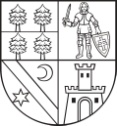                SAMOSPRÁVNY KRAJ                          Lučenec      Súhrnná správa obsahujúca zákazky s nízkou hodnotouza obdobie júl 2013 – september 2013 – 3. Q 2013V zmysle § 102 ods. 4) zákona o VO je verejný obstarávateľ povinný zverejniť razštvrťročne na webovom sídle verejného obstarávateľa alebo v periodickej tlači prípadne inouformou zverejniť súhrnnú správu o zákazkách s nízkou hodnotou s cenami vyššími ako1 000,00 €, v ktorej pre každú zákazku uvedie najmä: hodnotu zákazky, predmet zákazky,identifikáciu úspešného uchádzača.P.č.Predmet zákazky Identifikácia úspešného uchádzača Hodnota1.Nákup stravných lístkovZasadnutie komisie: 30.7.2013CHEQUE DEJEUNER s.r.o. Bratislava7.000,-€2. Nájom nebytových priestorov v objekte NOS LučenecZasadnutie komisie 15.8.2013Roland Kučera  Panické Dravce 1401296,-€